 Bhartiyam International School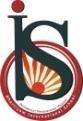 Periodic Assessment – 1 (2022-23)
 Subject: Maths(SET-B)	            Class: VDate: 13/07/2022			  				           Max. Mark: 20
Name: ______________	 Roll No: ______                Duration: 1 hrInstructions:This question paper consists of four sections.Section A  consists of 6 marksSection B consists of 4 marks Section C consists of 6 marks.Section D consists of 4 marks.There is no internal choice. All questions are compulsory.Section - A1. Fill in the blanks:								                               (0.5  = 2)Total number of digits in 10 lakhs is__________ . Predecessor of 30000200 is_______________.Compare:  DLV ____CDV. DXLII in Hindu Arabic is ____________.2. Multiple choice questions –						                                     (1  4 = 4)i. In the number 9648, when the digit 6 and 4 has interchanged its place, then the difference     between the original number and the new number is.(a) 180		(b) 108		(c) 100		(d) None of theseii. Twenty thousands + two ones + two tens –(a) 20022		(b) 2020		(c) 20022		(d) None of theseiii. Complete the series: XXX,XXXV, _____,  XLV, L (a) L			(b) XL			(c) LV			(d) None of theseiv. Pick the odd one out–XIX		(b) XXI		(c) XXIV		(d) XXV                                                                           Section – B                                                       (2 2 = 4)3. Write the number in expanded form: 65, 37, 22, 209.4.  How many days are there in 4 leap years? (Give answer in Roman Numeral)   Section - C                                                         (3  2 = 6)5. Arrange the numbers in ascending order: 907805603 ; 90780563 ; 90890563 ; 9078016036. Solve and write the answer in Roman Numeral: i. 180 – 14 = _______	ii. 12 × 8= _______                                                                         Section – D                                                         (4  1 = 4)                                                 7. Complete the following sentences by identifying the place values of digits in 8,654,705.a. i. The digit ______ in the million places.    ii. The digit in the ten thousands place is __________.    iii. The place value of the digit 6 is ___________.    iv. The digit 8 in the ________ place.b. Write number name of the given number.